KERALA STATE POTTERY MANUFACTURING MARKETING & WELFARE DEVELOPMENT CORPORATION LTD, TRIVANDRUM.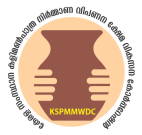 Press Release Applications  in prescribed format are invited from the interested qualified Candidates  for contract appointment as Marketing Executives in KSPMMWDC as detailed Below:1Name of PostMarketing Executive2Age40Yrs and Below3Nature of Posting/ Place of WorkContract  / Anywhere  in Kerala4Qualification1. Educational2.Experience3, DesirableDegree/B.Tech with MBA( Marketing)With Proficiency in Sales2 Years experience  in MarketingWorking Experience in PSUs 5RemunerationRs 20000/month + TAand performance based incentive6Last Date of Application20/6/20227Address for sending Application:Managing Director, Kerala State Pottery Manufacturing Marketing and Welfare Development Corporation(KSPMMWDC), 2nd Floor, Ayyankali Bhavan, Kanaka Nagar, Kowdiar PO, Trivandrum 695003